от  06 октября  2021 г.          № 5-1/ 4                                        с. Уег, Республики Коми           В соответствии со ст. 36  Устава муниципального образования сельского поселения «Уег»Совет сельского поселения «Уег» решил:1. Утвердить порядок избрания главы сельского поселения «Уег» согласно приложению. 2.   Решение вступает в силу со дня принятия. Председательствующий на заседании                                              М.П.Чупрова                                            Утвержден решением Совета сельского поселения «Уег»от «06» октября 2021г. № 5-1/4(приложение)ПОРЯДОКизбрания главы  сельского поселения «Уег»1. Глава сельского поселения «Уег»  избирается на первом заседании Совета сельского поселения из числа депутатов путем открытого голосования на 5 лет. Глава сельского поселения                                                                                                                                                                                                                                                                                                                                                                                                                                                                                                                                                                                                                                                                                          считается избранным, если за него проголосовало большинство от  числа избранных  депутатов.2. Кандидатуры для избрания на должность главы сельского поселения   выдвигаются депутатами.3. Кандидатуры, не заявившие самоотвод, вносятся председательствующим на заседании в список выдвинутых кандидатур.4. После начала обсуждения выдвижение новых кандидатур не допускается. Каждому кандидату при каждом выдвижении предоставляется возможность выступить, ответить на вопросы, а после завершения обсуждения кандидатур выступить с заключительным словом.5. Депутат имеет право на выступление в поддержку  кандидата на должность главы сельского поселения.6. После обсуждения кандидатур и заявления самоотводов фамилии, имена и отчества кандидатов в алфавитном порядке вносятся в список (бюллетень) для  голосования. Голосование проводится в соответствии с настоящим порядком.7. Избранным считается кандидат, набравший большинство голосов от числа  избранных  депутатов. В случае, если на должность главы сельского поселения был выдвинут один  кандидат и он  не набрал необходимого числа голосов, проводится новое выдвижение.В случае, если на должность главы сельского поселения было выдвинуто два кандидата, и ни один из них не набрал необходимого числа голосов, проводится повторное голосование по кандидатуре, набравшей наибольшее количество голосов.В случае, если на должность главы сельского поселения было выдвинуто более двух кандидатов и ни один из них не набрал необходимого числа голосов, проводится повторное голосование по кандидатурам, получившим наибольшее число голосов.8. Если в результате повторного голосования ни один из кандидатов не набрал требуемого количества голосов, процедура выборов повторяется, начиная с выдвижения новых кандидатов. 9.При новом выдвижении может быть выдвинут также кандидат, набравший при предыдущем голосовании наибольшее число голосов.10. Избрание главы сельского поселения по результатам голосования оформляется решением Совета сельского поселения.________________________Советсельского поселения«Уег»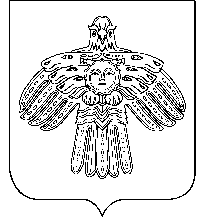 «Уег»сикт овмöдчöминсасöветРЕШЕНИЕПОМШУÖМОб утверждении порядка избрания главы сельского поселения «Уег»